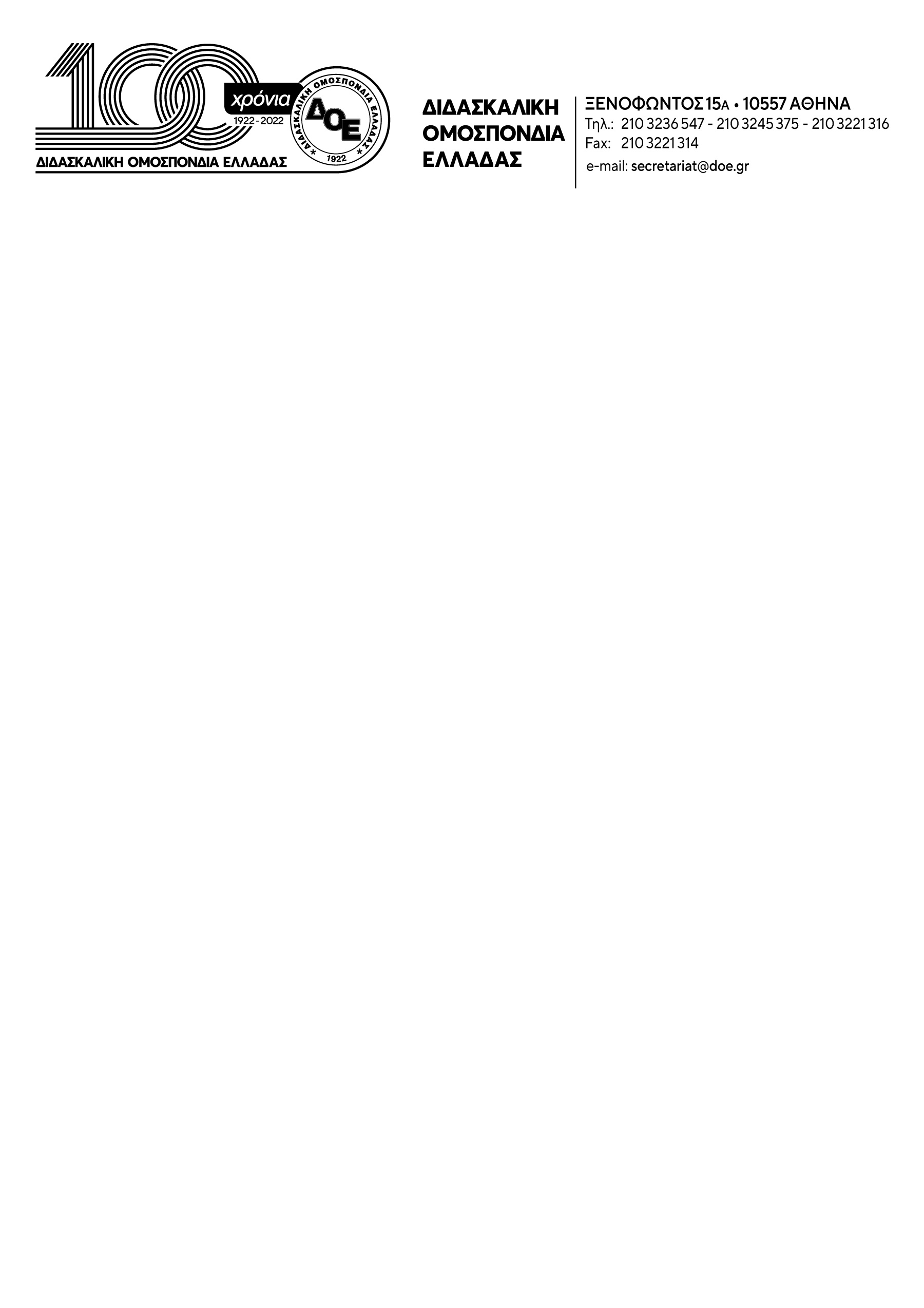 Θέμα: Συνεχίζουμε δυναμικά με τη νέα απεργία αποχή της Δ.Ο.Ε. Δεν υποχωρούμε. Υπερασπιζόμαστε τη δημόσια εκπαίδευση.Το Δ.Σ. της Δ.Ο.Ε. χαιρετίζει, για μια ακόμη φορά, τους χιλιάδες εκπαιδευτικούς σε όλη τη χώρα οι οποίοι συμμετέχουν δυναμικά στην απεργία αποχή ενάντια στην αντιπαιδαγωγική – αντεπιστημονική ατομική «αξιολόγηση» του νόμου 4823/21 και της σχετικής Υπουργικής Απόφασης. Όπως ήταν αναμενόμενο, η πολιτική ηγεσία του Υ.ΠΑΙ.Θ.Α., στράφηκε με αγωγή και κατά της απεργίας-αποχής που είχε κηρύξει η Α.Δ.Ε.Δ.Υ., στηρίζοντας τον αγώνα Δ.Ο.Ε. και Ο.Λ.Μ.Ε., αποκαλύπτοντας την απόλυτη ένδεια παιδαγωγικών επιχειρημάτων υπέρ του αντιεκπαιδευτικού νομοθετικού πλαισίου επιβολής της «αξιολόγησης». Η απόφαση του Μονομελούς Πρωτοδικείου με σκεπτικό όχι μόνο νομικό αλλά και με «άποψη» για την ουσία των διεκδικήσεων των εκπαιδευτικών, υποστηρικτική της «αξιολόγησης» του ν.4823/21, έκρινε πως η απεργία-αποχή της Α.Δ.Ε.Δ.Υ. «συνιστά πολιτική απεργία, η οποία είναι παράνομη και καταχρηστική».   Το Δ.Σ. της Δ.Ο.Ε. μετά από αυτήν την εξέλιξη, υλοποιώντας την από 5/3/2024 ομόφωνη απόφασή του,  προχώρησε στην κήρυξη νέας απεργίας-αποχής, την οποία και κοινοποίησε σήμερα με εξώδικο στο Υπουργείο Παιδείας.Καλούμε τους εκπαιδευτικούς να υπογράψουν (και στη συνέχεια να πρωτοκολληθεί στη σχολική μονάδα), το νέο έντυπο συμμετοχής στη νέα απεργία-αποχή που κήρυξε η Δ.Ο.Ε. τονίζοντας πως καμιά συνέπεια δεν υπήρξε, για κανένα/καμία συνάδελφο, με την έως τώρα μαζική συμμετοχή στην απεργία-αποχή.Τονίζουμε, επίσης, ότι , συνεχίζονται οι στάσεις εργασίας σε ό,τι αφορά την παρακολούθηση διδασκαλιών των συναδέλφων από αξιολογητές.Το Δ.Σ. της Δ.Ο.Ε. καλεί όλους τους/τις λειτουργούς της πρωτοβάθμιας εκπαίδευσης να συνεχίσουν να πορεύονται τον δρόμο του αγώνα, με βάση τον αγωνιστικό του σχεδιασμό  που οργανώνεται και ανακοινώνεται βήμα βήμα, μέχρι να αναγκάσουμε την πολιτική ηγεσία του Υ.ΠΑΙ.Θ.Α. να αποσύρει όλα τα αντιδραστικά νομοθετήματα και να δεχθεί τα δίκαια αιτήματα των εκπαιδευτικών μέσα από έναν ουσιαστικό διάλογο,  για τη θωράκιση του δημόσιου σχολείου. 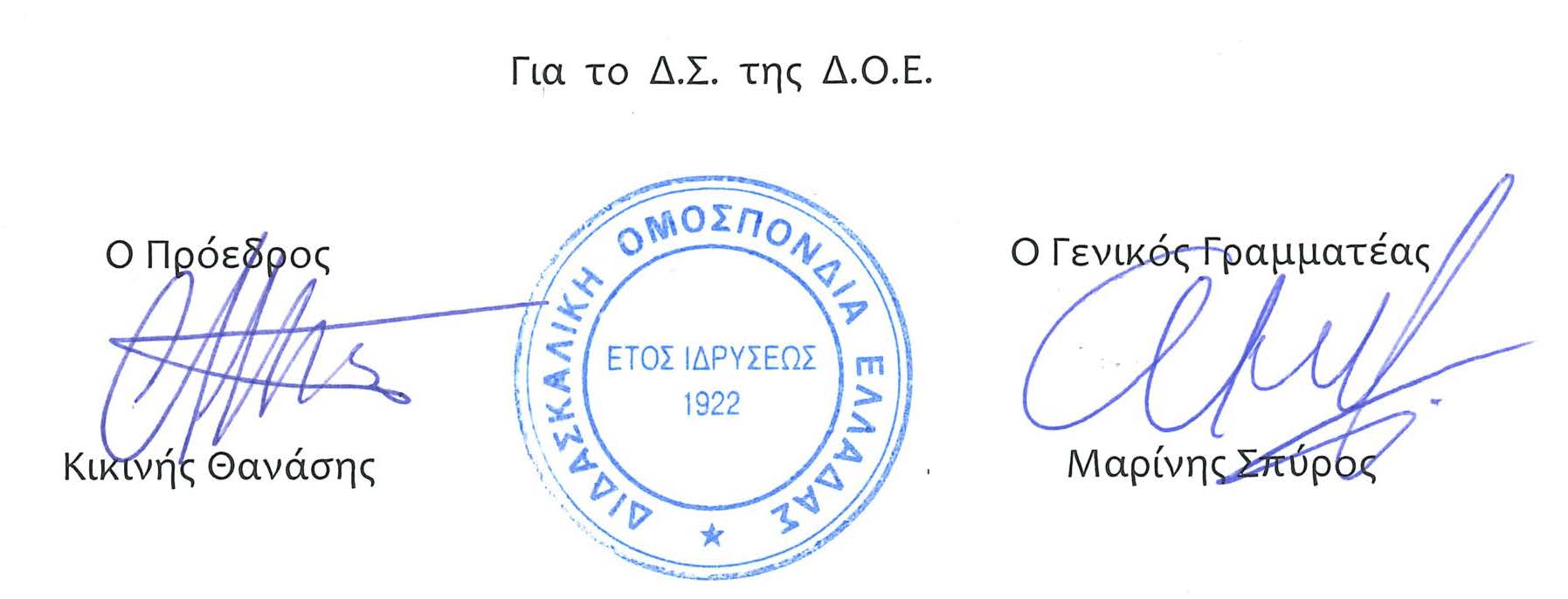 Αρ. Πρωτ. 902Αθήνα 8/3/2024ΠροςΤους Συλλόγους Εκπαιδευτικών Π.Ε.